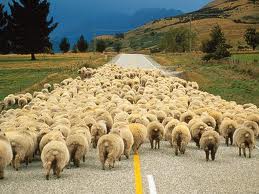 Emre Zeytinoğlu ve Gizlenen yazınHiç olmazsa yer yüzüne duyarsız olmadığına inanılan düşünce tarzları arasından çabuk ilerlemek için, mutlak hakimiyet düzeni alanı içerisinde bir ismi  anıyoruz.Tekrar ve yeniden.Hiç olmazsa yaşamsal deneyimlerimizi ve devinimini değiştirerek olmazın içinde bir mucit var ediyoruz.Onu mutlağa iteleyen bir ardıl bilinç fonksiyonu olarak kendimizi figürler ve imgeler arasından dile getiriyoruz.Evrensel yargıları dile getiriyoruz.Çünkü felsefece faaliyetlerin işkence yatağında başarısızlık yapılandırılmadan evvel başarının dipnotlarını hayatımıza aksettik.Felsefece faaliyetler zihnin değişik bir kişi doğurmasını istercesine ,kendisine verilen şeyin kavrandığı erk istencini olumlar.”Büyük bir kavramsal kişilik böyle olmalıdır.”(Deleuze)Ve bu kavramsal formasyon bizi, toplumsal üretimin uyuyakalmış zihinlerini ayıltmalıdır..Emre Zeytinoğlu, imge dışı sürecin  öznesi haline gelen bir gerçek.Gerçek  nedir? O bir şey olmadan her şey haline gelebilmiş bir kayboluş.Bir imgeler serisinden artakalan.Zihni düğümleyen cadı kazanı.Pişiriyor yer kürenin müelliflerini ve ispat edilebilir olan tek varyantta kendi gizemini muhafaza ediyor.Öznenin inandırıcı hiçbir deneyi yoktur.Deney içerisinde daha ziyade vuku bulan vekaletin cümle aşırısıdır.Haklı ve haksız olduğunu kavramanın hiçbir mahiyeti yoktur.Doğru ve yanlış olduğunu aramanın tefekküri bir yeri yoktur.Felsefenin yanıt getirdiği ve üzerinde cereyan ettiği “benlik”, sanatın bir figürüdür.Kazanacağı nesnellik açısından önceden var edilmiş ve kabulü haiz olan yere varılmalıdır.Ve orası eğri ya da düzgün değildir.Kıyasla, meşakkatli bir nedeni canlandırmayı denemek istersen Emre Zeytinoğlu’nun resimlerine bakman ,   yazılarını okuman yeterlidir.Her yazın için söylenmesi uygun olan, bizde görünür olan algılam ve duygulamın –özne adı- dır.Doğada , denenmiş ilk görüyü canlandırmayı amaçlayan birisi olarak Emre Zeytinoğlu, bütün gün duygu kitleleri arkasına gizlenmiş bir ruh gibi sanatsal pratiklerin, sözcüklerin ve kekeleyen, titreyen yaratı dilinin doğasını takip eder.Bir gün bana şöyle demişti:” Ben yazıyorum.”Yazmak;vekaleten bulunduğu ve  kendisini ikiye böldüğü an her şeyi terk edebilecek cesareti bulan, tespit edilen toplumsal kodlar arasından bir aracı icat etme gereğini taşımak  için yer küreyi sırtına yüklenmiş olmak gibi bir şey.Kişilik istencinin sessiz bir biçimde atfetmediği  özne alanı.Yazma süreci çetin bir sağduyuya itham olunur.Cümlenin dışındaki bir kelime oraya ve buraya yerleşir anlam katmanları halinde imge periyotlarını inşa eder.Sezgi aracılığıyla doğanın deneysel  inisiyatiflerini icra eder.Yazmak, bir bakıma yaratının anlamı , bilinç dışının koşutudur.Hiç bir şeyi görmezden gelemezsin.Kelimenin teknik varyantıyla anlamın görmezden gelme durumu kayıtlanmaz bir iç güdü gibi yazan eylemi,yazdıran yaratıcı işlevi ve özneyi fetişsel bir fobide sağ duyarlığa çeker.Bu tamda yerinin belli olmasından kaynaklanan birisi için yeniden okunmak gereğini topluma sunar.Toplum tarafına sunulmuş bir arketip eleştirilmemiş ve saf felsefenin yapı taşıdır.Ve felsefi irdelemenin çöküşüne katılan fobi, nostaljik  bir enstrüman halini alan iletişim.Bu andan itibaren yazmak yerini boyamaya bırakır…Egemen Bostancı